Государственное казенное общеобразовательное учреждение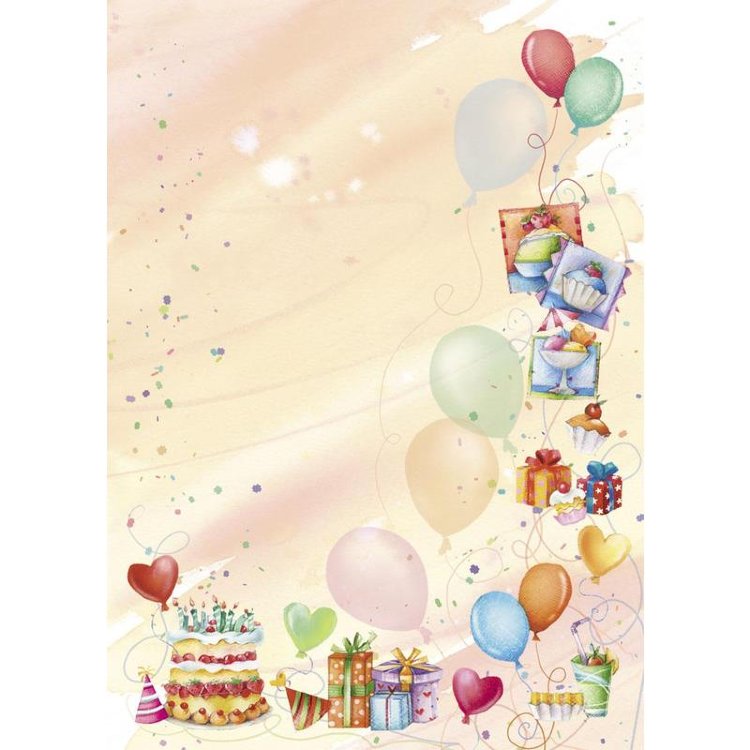 специальная (коррекционная) школа-интренат ст-цы КрыловскойВнеклассное мероприятие«День зимних именинников»Провела учитель 6 классаМ.А. Григорян2020 годЦель: формировать сплочение детского коллектива, отношение любви между детьми; расширять кругозор учащихся; - развивать их творческие способности; способствовать созданию атмосферы праздника, активного отдыха детей; - воспитывать чувство доброты, вежливости, аккуратность.Оборудование: компьютер, презентация, подарки, материал для конкурсов.Звучит песня с поздравлением, сопровождается презентацией.Ход праздника        Слайд 1.Учитель: Здравствуйте ребята! Стук в дверь: Вам послание (в классе на столе появляется игрушка снеговик с письмо в руке на конверте написано «Для 6 класса») (слайд 1).Слайд 2. Как настроение? Веселиться готовы?Сегодня мы собрались, чтобы поздравить с днем рождения наших зимних именинников.Проходят осень и весна,
Зима и лето.
В них каждый месяц, без сомненья,
Нам дарит то,
Что ждем весь год –
Чудесный праздник – День рожденья!День    рождения - один из самых главных праздников каждого человека, ведь в этот день на свет появляется новый человек, новая жизнь. Жаль, конечно, что бывает он только один раз в год! Но зато, какой это день! И пускай день рождения только раз в году, сегодня, в такой необычный день, мы поздравим вас во второй раз.Давайте сначала узнаем, кто же у нас родился зимой?Слайд 3-4. Я буду называть месяц, а вы называйте именинника (себя называть нельзя!)Именинники выходят к доске.Декабрь: Саша Васильева 10.12, Лёша Котовец 18.12.Январь: именинников нетФевраль: Дима Радченко 21.02, Юля Сметанина 22.02.Учитель: Продолжите, пожалуйста фразу: Если бы я поймал(а) золотую рыбку, которая исполнит 3 моих желания, это будет … -Надеемся, все ваши желания сбудутся, удачи! Аплодисменты!Учитель:Именинники, внимание! 
Сообщить вам рада я:
Вас сейчас хотят поздравить
Ваши лучшие друзьяДети:– Когда сияет солнце ярко,   Тогда и ярче блещут звездочки в ночи,   Они и нам сегодня подсказали,   Те имена, кого хотим поздравить мы.–Мы пожелаем доброты и понимания,   Друзья пусть любят и в делах везёт,   Исполнятся заветные желания   И будет ярок твой «новый взрослыйгод».– Мы пожелаем счастья и удачи,   Больших успехов, преданных друзей,   Пусть будет жизнь на радости богаче,Полна хороших встреч и ярких дней!– Мы желаем вам лететь – стремительно вперед,   Не опасаться поворотов,  Пусть вас всегда удача ждет!- Желаем счастья и добра,И вечной радости цветенья,Улыбок, солнца и тепла,В ваш светлый праздник- Все вместе:  День рождения!Учитель: Спасибо, ребята за поздравление! Слайд 5:   Учитель: Что за день рожденья, если нет веселья?Мы наш праздник продолжаем.Сейчас немного поиграем!Посмотрите, посмотрите На именинников! Все сияют, как новые полтинники. Все такие хорошие, Все такие пригожие, Не зря любуются вами родители, А также окрестные жители. Покажите свою красоту, Свою удаль, свою доброту. Формируются 2 команды: именинники и их друзья.Мы приветствуем команды И желаем от души,Чтоб результаты вашиВсе были хороши.Чтоб не знали сегодня усталостиИ доставили много всем радости.Конкурсы.КОНКУРС «Буквы в ряд»Участники конкурса делятся на равные команды, и только после этого ведущий объявляет задание: каждой команде необходимо построиться в ряд по именам строго в алфавитном порядке. Побеждает та команда, которая сделает это быстрее других.КОНКУРС «Библиотека»Участники делятся на команды. На определенном расстоянии от стартовой линии располагается «библиотекарь» — участник команды с комплектом книг. По команде «Старт» игра начинается: первый участник бежит к библиотекарю, берет у него книгу и возвращается, держа ее на голове и не поддерживая руками. Побеждает та команда, которая принесла из библиотеки больше книг за 5 минут.КОНКУРС «Веселые портреты»Именинники должны нарисовать на спине друг у друга на листочке портрет другого именинника!КОНКУРС  «Картофельный»Игроки делятся на 2 команды и должны пронести большие картофелины на маленькой чайной ложечке до стула и обратно. КОНКУРС  «Сделай зверушку»Из длинного  шарика сделать зверушку, остальные ребята должны угадать, что  это за зверь.КОНКУРС  «Актерское мастерство»Изобразить походку человека:-которому жмут ботинки-который объелся -который пнул ногой кирпич-который оказался ночью в лесуКОНКУРС  «Самый сильный». Кто быстрее надует шар. Шар должен лопнуть.КОНКУРС  «Кто же говорил такие слова?»«Спокойствие, только спокойствие!»		(Карлсон)«А теперь душа-девица на тебе хочу жениться!» (комарик)« Кто сидел на моем стульчике и сломал его?» (Мишутка)«Ах ты гадкий, ах ты грязный неумытый поросенок!» 									( Мойдодыр)«Свет мой, зеркальце, скажи, да всю правду доложи…» 											(Царица)«Ох вы бедные сиротки мои, утюги и сковородки мои…» 										(Федора)«Неправильно ты, дядя Федор, бутерброд ешь. Надо его на язык колбасой, так вкуснее.»				(Матроскин)«Ну, не обессудь кума, больше угощать нечем.»(Журавль)«Погодите, не спешите, я вас мигом проглочу. Проглочу, проглочу, не помилую.» 					(Тараканище)Конкурс "Перевертыши"- слова песен: 
Ну а теперь пора подумать о том, как же мы будем веселиться. Предлагаю следующий конкурс "Перевертыши": 
1) В одиночку грустно стоять на одном месте, а еще хуже одному читать стихи.( Вместе весело шагать по просторам, по просторам, и, конечно, припевать лучше хором, лучше хором).
2) Они плывут, плывут из ближайшей деревни, плохие незнакомцы, грустные враги. ( Мы едем, едем, едем в далекие края, хорошие соседи, счастливые друзья)
3) Черным болотом кончается океан, а разлука начинается слезами. ( С голубого ручейка начинается река, ну а дружба начинается с улыбки) Учитель: Ну вот, дорогие друзья, подошли к концу наши конкурсы, но праздник продолжается. Пришло время угощений. К нам стучится сама Зимушка Зима!Зима: Здравствуйте ребята, я забежала к Вам на минутку.Всё это время я наблюдала, какие вы были смелые, веселые и дружные!И принесла Вам угощение! Поздравляю Вас!Учитель:  Приглашаем всех за праздничный стол! И гостей приглашаем!                   (Все отправляются за праздничный стол).Всем  спасибо за участие в празднике! Слайд 6.                      Удачи вам, здоровья, успехов! Источники интернет-ресурсов:https://infourok.ru/scenariy-klassnogo-meropriyatiya-na-temu-den-zimnego-i-vesennego-imeninnika-klass-1927836.htmlhttp://olotysh2a.blogspot.com/2017/02/blog-post_22.html